Love Is The Seventh WaveSting 1985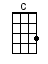 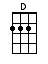 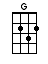 INTRO:  / 1 2 3 4 /[G] / [C][D] / [G] / [C][D] / [G] / [C][D] / [G] / [C][D] / [G] In the empire [C] of the [D] senses[G] You’re the queen of [C] all you sur-[D]vey[G] All the cities [C] all the na-[D]tions[G] Everything that [C] falls your [D] way, I say[G] There is a [C] deeper [D] world than [G] this That you don’t [C] understand [D][G] There is a [C] deeper [D] world than [G] thisTugging [C] at your hand [D][G] Every ripple [C] on the o-[D]cean[G] Every leaf on [C] every tree [D][G] Every sand dune [C] in the de-[D]sert[G] Every power we [C] never [D] see[G] There is a [C] deeper [D] wave than [G] this Swelling [C] in the world [D][G] There is a [C] deeper [D] wave than [G] this Listen [C] to me girl [D][G] Feel it rising [C] in the ci-[D]ties[G] Feel it sweeping [C] over-[D]land[G] Over borders [C] over fron-[D]tiers[G] Nothing will its [C] power with-[D]stand, I say[G] There is no [C] deeper [D] wave than [G] thisRising [C] in the world [D][G] There is no [C] deeper [D] wave than [G] thisListen [C] to me girl [D]INSTRUMENTAL:[G] / [C][D] / [G] / [C][D] /[G] / [C][D] / [G] / [C][D] /[G] All the bloodshed [C] all the an-[D]ger[G] All the weapons [C] all the greed [D][G] All the armies [C] all the mis-[D]siles[G] All the symbols [C] of our [D] fear, I say[G] There is a [C] deeper [D] wave than [G] thisRising [C] in the world [D][G] There is a [C] deeper [D] wave than [G] thisListen [C] to me girl [D][G] At the stillpoint of destruction [G] At the centre of the fury[G] All the angels, all the devils [G] All around us can’t you see[G] There is a [C] deeper [D] wave than [G] thisRising [C] in the land [D][G] There is a [C] deeper [D] wave than [G] thisNothing [C] will withstand [D] I sayBRIDGE:[G] Love, is the [C] seventh [D] wave, I say[G] Love, is the [C] seventh [D] wave, I say[G] Love, is the [C] seventh [D] wave, I say[G] Love, is the [C] seventh [D] wave, I say[G] Love, is the [C] seventh [D] wave, I say[G] Love, is the [C] seventh [D] wave, I say< TWO PARTS SUNG TOGETHER >[G] Love, is the [C] seventh [D] wave, I say[G] Every ripple [C] on the o-[D]cean[G] Love, is the [C] seventh [D] wave, I say[G] Every leaf on [C] every tree [D][G] Love, is the [C] seventh [D] wave, I say[G] Every sand dune [C] in the [D] desert[G] Love, is the [C] seventh [D] wave, I say[G] Every power we [C] never [D] see[G] There is a [C] deeper [D] wave than [G] thisSwelling [C] in the world [D][G] There is a [C] deeper [D] wave than [G] thisListen [C] to me girl [D][G] Every ripple [C] on the o-[D]cean[G] Every leaf on [C] every tree [D][G] Every sand dune [C] in the de-[D]sert[G] Every breath you [C] take with [D] meEvery [G] breath you take [C] Every [D] move you [G] make[C] Every [D] cake you [G] bake [C] Every [D] leg you [G] break / [C][D] / [G]www.bytownukulele.ca